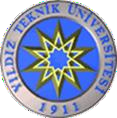 SANAT VE TASARIM FAKÜLTESİ SES SANATLARI TASARIMI ABD HAFTALIK DERS PROGRAMI(2022-2023 Eğitim-Öğretim Yılı Güz Yarıyılı)GÜNSAAT1.YIL1.YARIYIL2. YIL3. YARIYIL2. YIL3. YARIYIL3.YIL5.YARIYIL4.YIL7.YARIYIL4.YIL7.YARIYILPAZARTESİ08.00-08.50DTP4511 Geniş Çalgı Toplulukları İçin KompozisyonGr.2 Öğr. Gör. U. GÜLBAHARLI B-1043Gr.3 Öğr. Gör. K. BAHÇEBANB-1039(Gr.3 3 saat yapılacaktır, diğer 1 saat Salı Günündedir)Gr.4 Dr. Öğr. Üyesi E. M. YÜCEER NİSHİDAB-1044PAZARTESİ09.00-09.50BSP1101Temel Tasarım 1 Gr.5Prof. Dr. A. ERSÖZB-1035Seçmeli 1DNS2911 Yoga ve Doğru Duruş TeknikleriDoç. S. DEMİREL TEMELC-2005Seçmeli 1DNS2911 Yoga ve Doğru Duruş TeknikleriDoç. S. DEMİREL TEMELC-2005DTP3801 Solfej 5 Gr.1 Dr. Öğr. Üyesi Çiğdem ERKEN B-1058Gr.2 Öğr. Gör. E.UÇAR B-1059DTP4511 Geniş Çalgı Toplulukları İçin KompozisyonGr.2 Öğr. Gör. U. GÜLBAHARLI B-1043Gr.3 Öğr. Gör. K. BAHÇEBANB-1039(Gr.3 3 saat yapılacaktır, diğer 1 saat Salı Günündedir)Gr.4 Dr. Öğr. Üyesi E. M. YÜCEER NİSHİDAB-1044PAZARTESİ10.00-10.50BSP1101Temel Tasarım 1 Gr.5Prof. Dr. A. ERSÖZB-1035Seçmeli 1DNS2911 Yoga ve Doğru Duruş TeknikleriDoç. S. DEMİREL TEMELC-2005Seçmeli 1DNS2911 Yoga ve Doğru Duruş TeknikleriDoç. S. DEMİREL TEMELC-2005DTP3801 Solfej 5 Gr.1 Dr. Öğr. Üyesi Çiğdem ERKEN B-1058Gr.2 Öğr. Gör. E.UÇAR B-1059DTP4521Etkileşimli Elektronik MüzikTasarımıProf. Dr. Arda EdenIMC LabDTP4511 Geniş Çalgı Toplulukları İçin KompozisyonGr.2 Öğr. Gör. U. GÜLBAHARLI B-1043Gr.3 Öğr. Gör. K. BAHÇEBANB-1039(Gr.3 3 saat yapılacaktır, diğer 1 saat Salı Günündedir)Gr.4 Dr. Öğr. Üyesi E. M. YÜCEER NİSHİDAB-1044PAZARTESİ11.00-11.50BSP1101Temel Tasarım 1 Gr.5Prof. Dr. A. ERSÖZ B-1035Seçmeli 1DNS2911 Yoga ve Doğru Duruş TeknikleriDoç. S. DEMİREL TEMELC-2005Seçmeli 1DNS2911 Yoga ve Doğru Duruş TeknikleriDoç. S. DEMİREL TEMELC-2005MTP3161Yardımcı Piyano 4 Gr.1 Doç. Dr. C. Ü.
AKBULUT
B-1039
Gr.2 Doç. Dr. E. AYATA
B-1054
Gr.3 Öğr. Gör. B.
MOMUNKULOV
B-1057DTP4521Etkileşimli Elektronik MüzikTasarımıProf. Dr. Arda EdenIMC LabDTP4511 Geniş Çalgı Toplulukları İçin KompozisyonGr.2 Öğr. Gör. U. GÜLBAHARLI B-1043Gr.3 Öğr. Gör. K. BAHÇEBANB-1039(Gr.3 3 saat yapılacaktır, diğer 1 saat Salı Günündedir)Gr.4 Dr. Öğr. Üyesi E. M. YÜCEER NİSHİDAB-1044PAZARTESİ12.00-12.50BSP1101Temel Tasarım 1 Gr.5Prof. Dr. A. ERSÖZ B-1035MTP2171 Koro 1Dr.Öğr.Üyesi Çiğdem ERKENB-1061MTP2171 Koro 1Dr.Öğr.Üyesi Çiğdem ERKENB-1061MTP3161Yardımcı Piyano 4 Gr.1 Doç. Dr. C. Ü.
AKBULUT
B-1039
Gr.2 Doç. Dr. E. AYATA
B-1054
Gr.3 Öğr. Gör. B.
MOMUNKULOV
B-1057DTP4521Etkileşimli Elektronik MüzikTasarımıProf. Dr. Arda EdenIMC LabPAZARTESİ13.00-13.50BSP1101Temel Tasarım 1 Gr.5Prof. Dr. A. ERSÖZ B-1035MTP2171 Koro 1Dr.Öğr.Üyesi Çiğdem ERKENB-1061MTP2171 Koro 1Dr.Öğr.Üyesi Çiğdem ERKENB-1061MTP3161Yardımcı Piyano 4 Gr.1 Doç. Dr. C. Ü.
AKBULUT
B-1039
Gr.2 Doç. Dr. E. AYATA
B-1054
Gr.3 Öğr. Gör. B.
MOMUNKULOV
B-1057DTP4521Etkileşimli Elektronik MüzikTasarımıProf. Dr. Arda EdenIMC LabPAZARTESİ14.00-14.50BSP1101Temel Tasarım 1 Gr.5Prof. Dr. A. ERSÖZ B-1035DTP2931Tarihsel Müzikoloji Öğr. Gör. Dr. Ayhan SARIB-1040DTP2931Tarihsel Müzikoloji Öğr. Gör. Dr. Ayhan SARIB-1040DTP3521MasteringGr.1Öğr.Gör.Olcay DemirciSTD-01PAZARTESİ15.00-15.50DTP1801 Solfej 1 Gr.1Dr. Öğr. Üyesi E. M. YÜCEER NİSHİDA B-1058Gr.2 Öğr. Gör. U. GÜLBAHARLI B-1059DTP2931Tarihsel Müzikoloji Öğr. Gör. Dr. Ayhan SARIB-1040DTP2931Tarihsel Müzikoloji Öğr. Gör. Dr. Ayhan SARIB-1040DTP3521MasteringGr.1Öğr.Gör.Olcay DemirciSTD-01MTP4151Müzik Tarihi Ulusal Doç. A. ERUZUN ÖZELB-1035MTP4151Müzik Tarihi Ulusal Doç. A. ERUZUN ÖZELB-1035PAZARTESİ16.00-16.50DTP1801 Solfej 1 Gr.1Dr. Öğr. Üyesi E. M. YÜCEER NİSHİDA B-1058Gr.2 Öğr. Gör. U. GÜLBAHARLI B-1059DTP2931Tarihsel Müzikoloji Öğr. Gör. Dr. Ayhan SARIB-1040DTP2931Tarihsel Müzikoloji Öğr. Gör. Dr. Ayhan SARIB-1040DTP3521MasteringGr.1Öğr.Gör.Olcay DemirciSTD-01MTP4151Müzik Tarihi Ulusal Doç. A. ERUZUN ÖZELB-1035MTP4151Müzik Tarihi Ulusal Doç. A. ERUZUN ÖZELB-1035PAZARTESİ17.00-17.50DTP2931Tarihsel Müzikoloji Öğr. Gör. Dr. Ayhan SARIB-1040DTP2931Tarihsel Müzikoloji Öğr. Gör. Dr. Ayhan SARIB-1040PAZARTESİ18.00-18.50SALI08.00-08.50DTP2511 Temel Biçimler İçin KompozisyonGr.1 Prof. Dr. K. SAZLI B-1038DTP2511 Temel Biçimler İçin KompozisyonGr.1 Prof. Dr. K. SAZLI B-1038DTP4511Geniş Çalgı Toplulukları İçin KompozisyonGr.3 Öğr. Gör. K. BAHÇEBANB-1039DTP4511Geniş Çalgı Toplulukları İçin KompozisyonGr.3 Öğr. Gör. K. BAHÇEBANB-1039SALI09.00-09.50MDB 1051İNGİLİZCE -1 (3-0)Gr. 1, 2, 3, 4DTP3831 Form Bilgisi 1 Gr.1Dr. Öğr. Üyesi E. M. YÜCEER NİSHİDA B-1056DTP4811Armoni 5  Gr.1 Öğr. Gör. K. BAHÇEBANB-1058(Komp. grubu daha sonra açıklacaktır.)DTP4811Armoni 5  Gr.1 Öğr. Gör. K. BAHÇEBANB-1058(Komp. grubu daha sonra açıklacaktır.)SALI10.00-10.50MDB 1051İNGİLİZCE -1 (3-0)Gr. 1, 2, 3, 4DTP3831 Form Bilgisi 1 Gr.1Dr. Öğr. Üyesi E. M. YÜCEER NİSHİDA B-1056DTP4811Armoni 5  Gr.1 Öğr. Gör. K. BAHÇEBANB-1058(Komp. grubu daha sonra açıklacaktır.)DTP4811Armoni 5  Gr.1 Öğr. Gör. K. BAHÇEBANB-1058(Komp. grubu daha sonra açıklacaktır.)SALI11.00-11.50MDB 1051İNGİLİZCE -1 (3-0)Gr. 1, 2, 3, 4DTP2801Solfej 3Gr.1 Dr. Öğr. Üyesi E. M.YÜCEER NİSHİDAB-1058Gr.2Öğr. Gör. Uğur GÜLBAHARLIB-1059DTP2801Solfej 3Gr.1 Dr. Öğr. Üyesi E. M.YÜCEER NİSHİDAB-1058Gr.2Öğr. Gör. Uğur GÜLBAHARLIB-1059İLT3251 Dairesel Ritim AnalizleriGr.1 Öğr. Gör. Ömer ORHUNB-1040İLT3251 Dairesel Ritim AnalizleriGr.1 Öğr. Gör. Ömer ORHUNB-1040SALI12.00-12.50DTP2801Solfej 3Gr.1 Dr. Öğr. Üyesi E. M.YÜCEER NİSHİDAB-1058Gr.2Öğr. Gör. Uğur GÜLBAHARLIB-1059DTP2801Solfej 3Gr.1 Dr. Öğr. Üyesi E. M.YÜCEER NİSHİDAB-1058Gr.2Öğr. Gör. Uğur GÜLBAHARLIB-1059İLT3251 Dairesel Ritim AnalizleriGr.1 Öğr. Gör. Ömer ORHUNB-1040İLT3251 Dairesel Ritim AnalizleriGr.1 Öğr. Gör. Ömer ORHUNB-1040SALI13.00-13.50SYP 1611Uygarlık ve Sanat Tarihi 1 Dr. Öğr. Üyesi Emine ÖNEL KURTB-2029DTP2521Midi Sentezleyiciler ve Sentezleme Teknikleri Gr.1Prof. Dr. A. EDENIMC LabDTP2511 Temel Biçimler İçin KompozisyonGr.2 Öğr. Gör. Uğur GÜLBAHARLIB-1043DTP4801 Solfej 7Gr.1 Dr. Öğretim Üyesi Ç. ERKEN B-1059Gr.2 Öğr. Gör. E. UÇAR B-1058DTP4801 Solfej 7Gr.1 Dr. Öğretim Üyesi Ç. ERKEN B-1059Gr.2 Öğr. Gör. E. UÇAR B-1058SALI14.00-14.50SYP 1611Uygarlık ve Sanat Tarihi 1 Dr. Öğr. Üyesi Emine ÖNEL KURTB-2029DTP2521Midi Sentezleyiciler ve Sentezleme Teknikleri Gr.1Prof. Dr. A. EDENIMC LabDTP2511 Temel Biçimler İçin KompozisyonGr.2 Öğr. Gör. Uğur GÜLBAHARLIB-1043DTP4801 Solfej 7Gr.1 Dr. Öğretim Üyesi Ç. ERKEN B-1059Gr.2 Öğr. Gör. E. UÇAR B-1058DTP4801 Solfej 7Gr.1 Dr. Öğretim Üyesi Ç. ERKEN B-1059Gr.2 Öğr. Gör. E. UÇAR B-1058SALI15.00-15.50DTP2811Armoni 1Gr.1 Prof. Dr.  K. SAZLIB-1058Gr.2 Öğr. Gör. K.BAHÇEBANB-1059DTP2811Armoni 1Gr.1 Prof. Dr.  K. SAZLIB-1058Gr.2 Öğr. Gör. K.BAHÇEBANB-1059DTP4831 Form Bilgisi 3 Gr.1 Öğr. Gör. U. GÜLBAHARLIB-1056Gr.2 Doç. A. ERUZUN ÖZELB-1057DTP4831 Form Bilgisi 3 Gr.1 Öğr. Gör. U. GÜLBAHARLIB-1056Gr.2 Doç. A. ERUZUN ÖZELB-1057SALI16.00-16.50DTP2811Armoni 1Gr.1 Prof. Dr.  K. SAZLIB-1058Gr.2 Öğr. Gör. K.BAHÇEBANB-1059DTP2811Armoni 1Gr.1 Prof. Dr.  K. SAZLIB-1058Gr.2 Öğr. Gör. K.BAHÇEBANB-1059DTP4831 Form Bilgisi 3 Gr.1 Öğr. Gör. U. GÜLBAHARLIB-1056Gr.2 Doç. A. ERUZUN ÖZELB-1057DTP4831 Form Bilgisi 3 Gr.1 Öğr. Gör. U. GÜLBAHARLIB-1056Gr.2 Doç. A. ERUZUN ÖZELB-105717.00-17.50DTP4511 Geniş Çalgı TopluluklarıİçinKompozisyonGr.1 Prof. Dr. K SAZLIB-1038DTP4511 Geniş Çalgı TopluluklarıİçinKompozisyonGr.1 Prof. Dr. K SAZLIB-103818.00-18.50DTP4511 Geniş Çalgı TopluluklarıİçinKompozisyonGr.1 Prof. Dr. K SAZLIB-1038DTP4511 Geniş Çalgı TopluluklarıİçinKompozisyonGr.1 Prof. Dr. K SAZLIB-1038ÇARŞAMBA08.00-08.50ÇARŞAMBA09.00-09.50MTP1151 Müzik Tarihi Antik Yunan ve RönesansProf. Dr. Turan SAĞERB-2032MTP1151 Müzik Tarihi Antik Yunan ve RönesansProf. Dr. Turan SAĞERB-2032MTP1151 Müzik Tarihi Antik Yunan ve RönesansProf. Dr. Turan SAĞERB-2032      DTP3811       Armoni 3Gr.1 Prof. Dr. K.SAZLIB-1056Gr.2 Öğr. Gör. K. BAHÇEBAN B-1059(Komp. öğrencileri için daha sonra grup açılacaktır.)DTP4741Çalgı Bilgisi ve OrkestrasyonÖğr. Gör. U. GÜLBAHARLIB-1057DTP4741Çalgı Bilgisi ve OrkestrasyonÖğr. Gör. U. GÜLBAHARLIB-1057ÇARŞAMBA10.00-10.50MTP1151 Müzik Tarihi Antik Yunan ve RönesansProf. Dr. Turan SAĞERB-2032MTP1151 Müzik Tarihi Antik Yunan ve RönesansProf. Dr. Turan SAĞERB-2032MTP1151 Müzik Tarihi Antik Yunan ve RönesansProf. Dr. Turan SAĞERB-2032      DTP3811       Armoni 3Gr.1 Prof. Dr. K.SAZLIB-1056Gr.2 Öğr. Gör. K. BAHÇEBAN B-1059(Komp. öğrencileri için daha sonra grup açılacaktır.)DTP4741Çalgı Bilgisi ve OrkestrasyonÖğr. Gör. U. GÜLBAHARLIB-1057DTP4741Çalgı Bilgisi ve OrkestrasyonÖğr. Gör. U. GÜLBAHARLIB-1057ÇARŞAMBA11.00-11.50TDB 1031TÜRKÇE 1Gr. 12, 13TDB 1031TÜRKÇE 1Gr. 12, 13TDB 1031TÜRKÇE 1Gr. 12, 13TDB 1031TÜRKÇE 1Gr. 12, 13DTP3841 Bilgisayar Ortamında MüzikYazılımıÖğr. Gör. Kaveh BAHÇEBAN B-1040DTP4821 Uzmanlık Alan ProjesiGr.2 Öğr. Gör. U. GÜLBAHARLIB-1043DTP4782 Müzikal Kültürler: Bölgeler Ve AkımlarÖğr. Gör. Dr. Ayhan SARIB-1057ÇARŞAMBA12.00-12.50TDB 1031TÜRKÇE 1Gr. 12, 13TDB 1031TÜRKÇE 1Gr. 12, 13TDB 1031TÜRKÇE 1Gr. 12, 13TDB 1031TÜRKÇE 1Gr. 12, 13DTP3841 Bilgisayar Ortamında MüzikYazılımıÖğr. Gör. Kaveh BAHÇEBAN B-1040DTP4821 Uzmanlık Alan ProjesiGr.2 Öğr. Gör. U. GÜLBAHARLIB-1043DTP4782 Müzikal Kültürler: Bölgeler Ve AkımlarÖğr. Gör. Dr. Ayhan SARIB-1057ÇARŞAMBA13.00-13.50DTP1511 Kompozisyona GirişGr.1 Öğr. Gör. K. BAHÇEBANB-1039Gr.2 Dr. Öğr. Üyesi E. M. YÜCEER NİSHİDAB-1044DTP1531MüzikolojiyeGirişÖğr. Gör. Dr. Ayhan SARIB-1049DTP4821 Uzmanlık Alan ProjesiGr.2 Öğr. Gör. U. GÜLBAHARLIB-1043ÇARŞAMBA14.00-14.50DTP1591Müzik Teknolojisine GirişGr.1 Prof. Dr. A. EDENIMC LabDTP1511 Kompozisyona GirişGr.1 Öğr. Gör. K. BAHÇEBANB-1039Gr.2 Dr. Öğr. Üyesi E. M. YÜCEER NİSHİDAB-1044DTP1531MüzikolojiyeGirişÖğr. Gör. Dr. Ayhan SARIB-1049DTP2861Kontrpuana GirişGr.1 Prof. Dr. K. SAZLIB-1055DTP4821 Uzmanlık Alan ProjesiGr.2 Öğr. Gör. U. GÜLBAHARLIB-1043ÇARŞAMBA15.00-15.50DTP1591Müzik Teknolojisine GirişGr.1 Prof. Dr. A. EDENIMC LabDTP1531MüzikolojiyeGirişÖğr. Gör. Dr. Ayhan SARIB-1049DTP2861Kontrpuana GirişGr.1 Prof. Dr. K. SAZLIB-1055ÇARŞAMBA16.00-16.50DTP1531MüzikolojiyeGirişÖğr. Gör. Dr. Ayhan SARIB-1049DTP2821Uzmanlık Alan Semineri 1Doç. A. ERUZUN ÖZELB-1035ÇARŞAMBA17.00-17.50DTP2821Uzmanlık Alan Semineri 1Doç. A. ERUZUN ÖZELB-1035ÇARŞAMBA18.00-18.50PERŞEMBE08.00-08.50DTP2511 Temel Biçimler İçin KompozisyonGr.1 Prof. Dr. K. SAZLI B-1038Gr.2 Öğr. Gör. Uğur GÜLBAHARLIB-1043PERŞEMBE09.00-09.50DTP2511 Temel Biçimler İçin KompozisyonGr.1 Prof. Dr. K. SAZLI B-1038Gr.2 Öğr. Gör. Uğur GÜLBAHARLIB-1043MTP3151 Müzik Tarihi 1900/1950 ArasıÖğr. Gör. Tülin DEĞİRMENCİB-1035PERŞEMBE10.00-10.50DTP1801 Solfej 1 Gr.1Dr. Öğr. Üyesi E. M. YÜCEER NİSHİDAB-1058Gr.2Öğr. Gör. U. GÜLBAHARLIB-1059DTP1801 Solfej 1 Gr.1Dr. Öğr. Üyesi E. M. YÜCEER NİSHİDAB-1058Gr.2Öğr. Gör. U. GÜLBAHARLIB-1059DTP1801 Solfej 1 Gr.1Dr. Öğr. Üyesi E. M. YÜCEER NİSHİDAB-1058Gr.2Öğr. Gör. U. GÜLBAHARLIB-1059MTP2161 Yardımcı Piyano 2Gr.1 Doç. Dr. C. Ü.
AKBULUT
B-1039
Gr.2 Doç. Dr. E. AYATA
B-1054
Gr.3 Öğr. Gör. B.
MOMUNKULOV
B-1057Gr.4 1 Dr. Öğr. Üyesi Çiğdem ERKENB-1037MTP3151 Müzik Tarihi 1900/1950 ArasıÖğr. Gör. Tülin DEĞİRMENCİB-103511.00-11.5011.00-11.50ATA1031 ATATÜRK İLKELERİ ve INKILAP TARİHİ 1Gr.11DTP4531Dünya Müzik Kültürleri Öğr. Gör. Tülİn DEĞİRMENCİB-104012.00-12.5012.00-12.50ATA1031 ATATÜRK İLKELERİ ve INKILAP TARİHİ 1Gr.11DTP4531Dünya Müzik Kültürleri Öğr. Gör. Tülİn DEĞİRMENCİB-104013.00-13.5013.00-13.50DTP2801 Solfej 3Gr.1 Dr. Öğr. Üyesi E. M. YÜCEER NİSHİDAB-1058Gr.2 Öğr. Gör. Uğur GÜLBAHARLIB-1059DTP2801 Solfej 3Gr.1 Dr. Öğr. Üyesi E. M. YÜCEER NİSHİDAB-1058Gr.2 Öğr. Gör. Uğur GÜLBAHARLIB-1059DTP3801 Solfej 5Gr.1 Dr. Öğr. Üyesi Ç. ERKENB-1035Gr.2 Öğr. Gör. E.UÇAR B-1056DTP4531Dünya Müzik Kültürleri Öğr. Gör. Tülİn DEĞİRMENCİB-104014.00-14.5014.00-14.50DTP2801 Solfej 3Gr.1 Dr. Öğr. Üyesi E. M. YÜCEER NİSHİDAB-1058Gr.2 Öğr. Gör. Uğur GÜLBAHARLIB-1059DTP2801 Solfej 3Gr.1 Dr. Öğr. Üyesi E. M. YÜCEER NİSHİDAB-1058Gr.2 Öğr. Gör. Uğur GÜLBAHARLIB-1059DTP3801 Solfej 5Gr.1 Dr. Öğr. Üyesi Ç. ERKENB-1035Gr.2 Öğr. Gör. E.UÇAR B-1056DTP4531Dünya Müzik Kültürleri Öğr. Gör. Tülİn DEĞİRMENCİB-104015.00-15.5015.00-15.50DTP1511 Kompozisyona GirişGr.1 Öğr. Gör. K. BAHÇEBANB-1039Gr.2 Dr. Öğr. Üyesi E. M. YÜCEER NİSHİDAB-1044DTP1511 Kompozisyona GirişGr.1 Öğr. Gör. K. BAHÇEBANB-1039Gr.2 Dr. Öğr. Üyesi E. M. YÜCEER NİSHİDAB-1044MTP2151   Müzik Tarihi KlasikArş. Gör. Dr. Gürsel YURTSEVENB-1035MTP2151   Müzik Tarihi KlasikArş. Gör. Dr. Gürsel YURTSEVENB-1035DTP4801 Solfej 7Gr.1 Dr. Öğr. Üyesi Ç. ERKEN B-1059Gr. 2 Öğr. Gör. E.UÇAR B-105816.00-16.5016.00-16.50DTP1511 Kompozisyona GirişGr.1 Öğr. Gör. K. BAHÇEBANB-1039Gr.2 Dr. Öğr. Üyesi E. M. YÜCEER NİSHİDAB-1044DTP1511 Kompozisyona GirişGr.1 Öğr. Gör. K. BAHÇEBANB-1039Gr.2 Dr. Öğr. Üyesi E. M. YÜCEER NİSHİDAB-1044MTP2151   Müzik Tarihi KlasikArş. Gör. Dr. Gürsel YURTSEVENB-1035MTP2151   Müzik Tarihi KlasikArş. Gör. Dr. Gürsel YURTSEVENB-1035DTP4801 Solfej 7Gr.1 Dr. Öğr. Üyesi Ç. ERKEN B-1059Gr. 2 Öğr. Gör. E.UÇAR B-105817.00-17.5017.00-17.50DTP4791Müzikolojide Güncel TartışmalarÖğr. Gör. Tülin DEĞİRMENCİB105518.00-18.5018.00-18.50DTP4791Müzikolojide Güncel TartışmalarÖğr. Gör. Tülin DEĞİRMENCİB1055CUMACUMA08.00-08.5008.00-08.50DTP2511 Temel Biçimler İçin KompozisyonGr.1 Prof. Dr. K. SAZLI B-1038DTP2511 Temel Biçimler İçin KompozisyonGr.1 Prof. Dr. K. SAZLI B-1038CUMACUMA09.00-09.5009.00-09.50MDB 2051 İNGİLİZCE OKUMAVE KONUŞMAGr.58MDB 2051 İNGİLİZCE OKUMAVE KONUŞMAGr.58DTP4821 Uzmanlık Alan ProjesiGr.1 Prof. Dr. K. SAZLIB-1038Gr.3 Öğr. Gör. E. UÇARB-1035CUMACUMA10.00-10.5010.00-10.50DTP1591Müzik Teknolojisine GirişProf. Dr. A. EDENIMC LabDTP1591Müzik Teknolojisine GirişProf. Dr. A. EDENIMC LabMDB 2051 İNGİLİZCE OKUMAVE KONUŞMAGr.58MDB 2051 İNGİLİZCE OKUMAVE KONUŞMAGr.58DTP4821 Uzmanlık Alan ProjesiGr.1 Prof. Dr. K. SAZLIB-1038Gr.3 Öğr. Gör. E. UÇARB-1035CUMACUMA11.00-11.5011.00-11.50DTP1591Müzik Teknolojisine GirişProf. Dr. A. EDENIMC LabDTP1591Müzik Teknolojisine GirişProf. Dr. A. EDENIMC LabMDB 2051 İNGİLİZCE OKUMAVE KONUŞMA Gr.59Seçmeli1MTP2281Yardımcı Çalgı 1Gr.2 (Arp)Öğr. Gör. M. DÖNÜK TOPAKOĞLUB-1036Seçmeli1MTP3281Yardımcı Çalgı 3Gr.1 Öğr. Gör.Volkan TOPAKOĞLUC-3008 DTP4821 Uzmanlık Alan ProjesiGr.1 Prof. Dr. K. SAZLIB-1038Gr.3 Öğr. Gör. E. UÇARB-1035CUMACUMA12.00-12.5012.00-12.50MDB 2051 İNGİLİZCE OKUMAVE KONUŞMA Gr.59Seçmeli1MTP2281Yardımcı Çalgı 1Gr.2 (Arp)Öğr. Gör. M. DÖNÜK TOPAKOĞLUB-1036Seçmeli1MTP3281Yardımcı Çalgı 3Gr.1 Öğr. Gör.Volkan TOPAKOĞLUC-3008 DTP4821 Uzmanlık Alan ProjesiGr.1 Prof. Dr. K. SAZLIB-1038Gr.3 Öğr. Gör. E. UÇARB-1035CUMACUMA13.00-13.5013.00-13.50DTP2521Midi Sentezleyiciler ve Sentezleme TeknikleriProf. Dr. A. EDEN IMC LabSeçmeli 1MTP2281Yardımcı Çalgı 1Gr. 3 (Arp) Öğr. Gör. M. DÖNÜK TOPAKOĞLUB-1036Seçmeli3MTP3231Müzisyenler İçin Terminoloji 2Prof. Dr. Turan SAĞERB-1035DTP4550Müzik Aritmetiği ve TamperemanlarDoç. Dr. Kemal KARAOSMANOĞLUB-1040CUMACUMA14.00-14.5014.00-14.50DTP2521Midi Sentezleyiciler ve Sentezleme TeknikleriProf. Dr. A. EDEN IMC LabSeçmeli 1MTP2281Yardımcı Çalgı 1Gr. 3 (Arp) Öğr. Gör. M. DÖNÜK TOPAKOĞLUB-1036Seçmeli3MTP3231Müzisyenler İçin Terminoloji 2Prof. Dr. Turan SAĞERB-1035DTP4550Müzik Aritmetiği ve TamperemanlarDoç. Dr. Kemal KARAOSMANOĞLUB-1040CUMACUMA15.00-15.5015.00-15.50MES4MTP4251 Halk Müziği Bilgileri 1Doç. A. ERUZUN ÖZELB-1056MES4MTP4251 Halk Müziği Bilgileri 1Doç. A. ERUZUN ÖZELB-1056DTP3821Uzmanlık Alan Semineri 3Öğr. Gör. Emrah UÇARB-1035DTP4511 Geniş Çalgı Toplulukları İçin KompozisyonGr.1 Prof. Dr. K. SAZLI                         B-103816.00-16.5016.00-16.50MES4MTP4251 Halk Müziği Bilgileri 1Doç. A. ERUZUN ÖZELB-1056MES4MTP4251 Halk Müziği Bilgileri 1Doç. A. ERUZUN ÖZELB-1056DTP3821Uzmanlık Alan Semineri 3Öğr. Gör. Emrah UÇARB-1035DTP4511 Geniş Çalgı Toplulukları İçin KompozisyonGr.1 Prof. Dr. K. SAZLI                         B-103817.00-17.5017.00-17.5018.00-18.5018.00-18.50CUMARTESİCUMARTESİ08.00-08.5008.00-08.50DTP4000 BİTİRME ÇALIŞMASIGr.1 Prof. Dr. Arda EDENB-1045Gr.2 Öğr. Gör. Uğur GÜLBAHARLIB-1043Gr.3 Öğr. Gör. Emrah UÇARB-1036CUMARTESİCUMARTESİ09.00-09.5009.00-09.50DTP4000 BİTİRME ÇALIŞMASIGr.1 Prof. Dr. Arda EDENB-1045Gr.2 Öğr. Gör. Uğur GÜLBAHARLIB-1043Gr.3 Öğr. Gör. Emrah UÇARB-1036CUMARTESİCUMARTESİ10.00-10.5010.00-10.50DTP4000 BİTİRME ÇALIŞMASIGr.1 Prof. Dr. Arda EDENB-1045Gr.2 Öğr. Gör. Uğur GÜLBAHARLIB-1043Gr.3 Öğr. Gör. Emrah UÇARB-1036CUMARTESİCUMARTESİ11.00-11.5011.00-11.50DTP4000 BİTİRME ÇALIŞMASIGr.1 Prof. Dr. Arda EDENB-1045Gr.2 Öğr. Gör. Uğur GÜLBAHARLIB-1043Gr.3 Öğr. Gör. Emrah UÇARB-1036CUMARTESİCUMARTESİ12.00-12.5012.00-12.50DTP4000 BİTİRME ÇALIŞMASIGr.1 Prof. Dr. Arda EDENB-1045Gr.2 Öğr. Gör. Uğur GÜLBAHARLIB-1043Gr.3 Öğr. Gör. Emrah UÇARB-1036CUMARTESİCUMARTESİ13.00-13.5013.00-13.50DTP4000 BİTİRME ÇALIŞMASIGr.1 Prof. Dr. Arda EDENB-1045Gr.2 Öğr. Gör. Uğur GÜLBAHARLIB-1043Gr.3 Öğr. Gör. Emrah UÇARB-1036CUMARTESİCUMARTESİ14.00-14.5014.00-14.50DTP4000 BİTİRME ÇALIŞMASIGr.1 Prof. Dr. Arda EDENB-1045Gr.2 Öğr. Gör. Uğur GÜLBAHARLIB-1043Gr.3 Öğr. Gör. Emrah UÇARB-1036CUMARTESİCUMARTESİ15.00-15.5015.00-15.50DTP4000 BİTİRME ÇALIŞMASIGr.1 Prof. Dr. Arda EDENB-1045Gr.2 Öğr. Gör. Uğur GÜLBAHARLIB-1043Gr.3 Öğr. Gör. Emrah UÇARB-1036CUMARTESİCUMARTESİ16.00-16.5016.00-16.50DTP4000 BİTİRME ÇALIŞMASIGr.1 Prof. Dr. Arda EDENB-1045Gr.2 Öğr. Gör. Uğur GÜLBAHARLIB-1043Gr.3 Öğr. Gör. Emrah UÇARB-1036CUMARTESİCUMARTESİ17.00-17.5017.00-17.50DTP4000 BİTİRME ÇALIŞMASIGr.1 Prof. Dr. Arda EDENB-1045Gr.2 Öğr. Gör. Uğur GÜLBAHARLIB-1043Gr.3 Öğr. Gör. Emrah UÇARB-1036CUMARTESİCUMARTESİ18.00-18.5018.00-18.50DTP4000 BİTİRME ÇALIŞMASIGr.1 Prof. Dr. Arda EDENB-1045Gr.2 Öğr. Gör. Uğur GÜLBAHARLIB-1043Gr.3 Öğr. Gör. Emrah UÇARB-1036